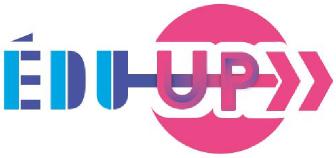 Formulaire de demande de création de compte sur la plateforme Edu-UpA renvoyer à : edu-up@education.gouv.frCivilitéNomPrénomOrganismeMél qui servira à votre authentificationtéléphone